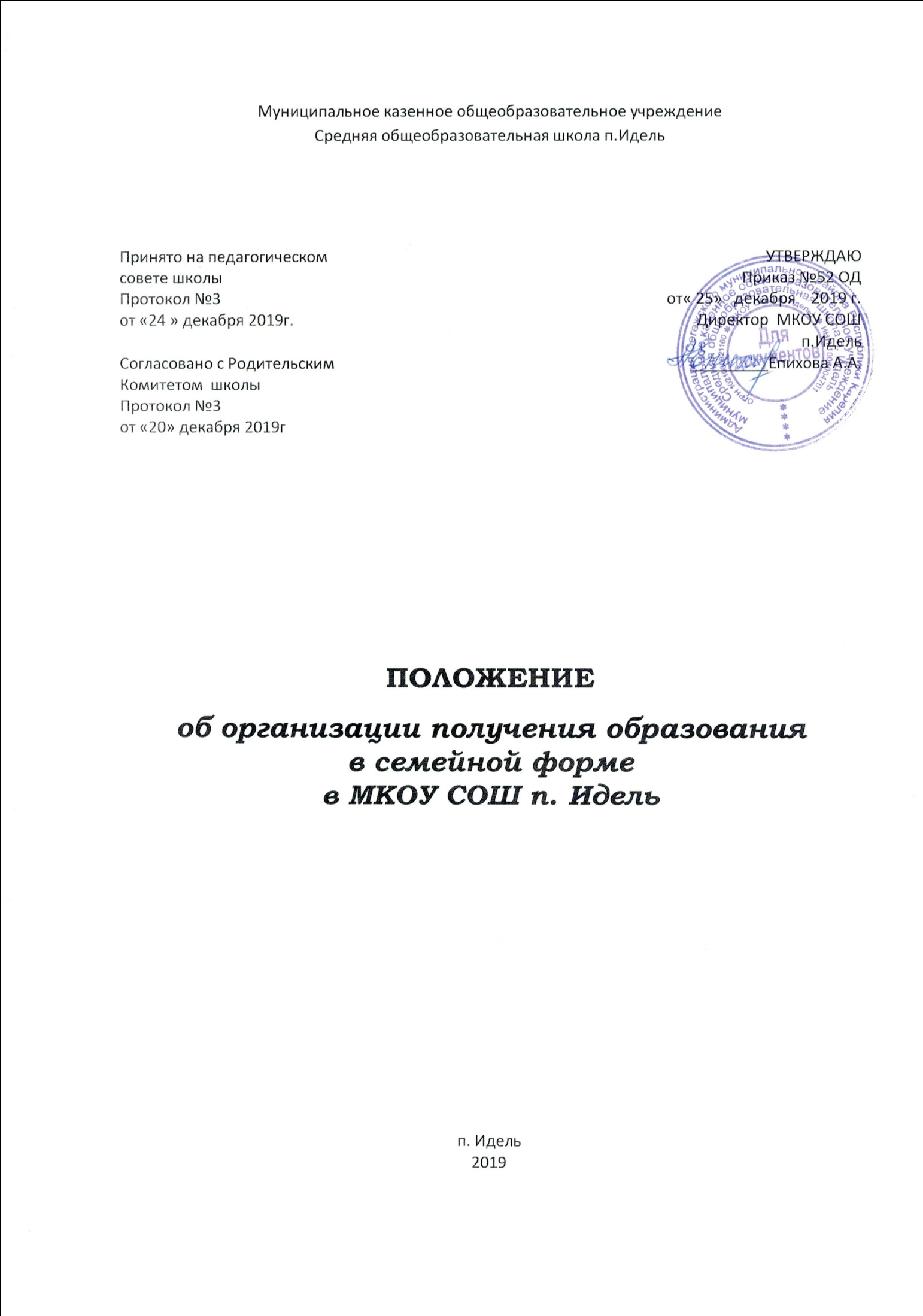 Общие положения1.1. Настоящее Положение разработано в соответствии с Законом "Об образовании в Российской Федерации" от 29.12.2012. № 273-ФЗ, Письмом Министерства образования и науки Российской Федерации «Об организации получения образования в семейной форме» от 15.11.2013. № НТ-1139/08, Уставом школы.1.2. Настоящее Положение определяет порядок и освоение  общеобразовательных программ в форме семейного образования, экстерната как формы аттестации в ОУ. Настоящее Положение утверждается приказом директора  ОУ.1.3. Семейное образование - это форма освоения ребенком общеобразовательных программ начального общего, основного общего, среднего общего образования в семье с последующей  промежуточной и государственной (итоговой) аттестацией.1.4. Для семейного образования  и для других форм  получения начального общего, основного общего, среднего общего образования, действует единый государственный образовательный стандарт.1.5 .Школа  осуществляет контроль за освоением  общеобразовательных программ  обучающимися в форме семейного  образования.Организация семейного образования2.1. Право дать ребенку образование в семье предоставляется всем родителям (законным представителям).2.2. ОУ  осуществляет прием детей, желающих получить образование в семье, на общих основаниях по заявлению родителей (законных представителей) с указанием выбора формы получения образования. В приказе о зачислении ребенка в школу  указывается форма получения образования. Копия приказа хранится в личной карте обучающегося.2.3. Обучающиеся имеют право перейти на семейную форму получения образования на любой ступени общего образования: начального общего, основного общего и среднего  общего. 2.4. Изучение обучающимся основной  образовательной программы в форме семейного образования может осуществляться:За курс освоения начального общего, основного общего и среднего  общего образования.3а курс конкретного класса начального общего, основного общего и среднего  общего образования.За курс отдельной дисциплины (предмета) начального общего, основного общего и среднего  общего образования.2.5. Обучающиеся в семейной форме получения образования вправе на любом этапе обучения,  согласно решению родителей (законных представителей) продолжить получение образования в другой форме. Переход на другую форму получения образования также осуществляется на  основании заявления родителей (законных представителей) по приказу  директора Учреждения. Копия приказа об изменении формы полученияобразования хранится в личной карте обучающегося.2.6. Для осуществления семейного образования родители (законные представители) могут:Пригласить преподавателей самостоятельно;Обратиться в Учреждение с просьбой о закреплении заобучающимся преподавателя;Обучать ребенка самостоятельно.              Родители (законные представители) информируют образовательное учреждение  о приглашенных ими преподавателях и определяют совместно с  администрацией школы возможность  участия данных преподавателей в промежуточной и  итоговой аттестации.2.6. Отношения между ОУ и родителями (законными  представителями) по организации семейного образования регулируются договором о получении обучающимся образования в семейной форме, который не может ограничить права сторон по сравнению с действующим  законодательством.2.7. Образовательное учреждение:Предоставляет обучающемуся на время обучения бесплатно учебники и другую литературу, имеющуюся в библиотеке школы;Обеспечивает обучающемуся методическую и консультативную  помощь, необходимую для освоения общеобразовательных программ; Осуществляет промежуточную и подготовку к государственной (итоговой) аттестации обучающегося и текущий контроль за действиями родителей по  обучению ребенка.2.8.Обучающийся, получающий образование в форме семейного  образования, имеет право:Получать необходимые консультации (в пределах 2 учебных часов  перед каждым экзаменом);Посещать лабораторные и практические занятия в образовательном учреждении;Принимать участие в различных олимпиадах и конкурсах, централизованном тестировании.2.9. Учреждение вправе расторгнуть договор при условии  неосвоения обучающимся общеобразовательных программ начального  общего, основного общего, среднего общего образования, а также по иным основаниям, предусмотренным действующим законодательством  РФ и договором. В случае расторжения договора обучающемуся предоставляется возможность продолжить по желанию родителей (законных  представителей) обучение в другой форме в данной школе  или в иных общеобразовательных учреждениях.  По решению педагогического совета школы  и с согласия родителей  обучающийся может быть переведен в класс компенсирующего обучения или  оставлен на повторный курс обучения.2.10. Родители (законные представители) совместно с ОУ  несут ответственность за выполнение общеобразовательных программ в соответствии с государственными образовательными стандартами,  прилагают усилия к освоению обучающимися общеобразовательных  программ.Аттестация обучающихся в форме семейного образования.3.1. Проведение промежуточной аттестации обучающихся в форме  семейного образования осуществляется в соответствии с Уставом  школы, Положением о промежуточной аттестации обучающихся в ОУ.3.2. Перевод обучающегося в последующий класс производится решением педагогического совета школы по результатам  промежуточной аттестации.3.3. Результаты промежуточной и государственной (итоговой) аттестации фиксируются в журнале класса, где числится обучающийся.3.4. Промежуточная аттестация обучающихся  предшествует государственной (итоговой) аттестации и может  проводиться  в форме «экстерната». Аттестация проводится  по предметам инвариантной части учебного плана, кроме предметов образовательных областей "искусство", "физическая культура”, "технология", если эти предметы не являются профильными в классе. Выбор иностранного языка осуществляется обучающимися,  их  родителями (законными представителями) и указывается в заявлении.3.5. При желании обучающегося и по решению  педагогического совета школы (при наличии медицинского  заключения) аттестация может проводиться по индивидуальным программам(программам компенсирующего обучения).3.6.  Промежуточная и государственная (итоговая) аттестации могут проводиться в течение одного учебного года, но не должны совпадать по срокам.3.7. Государственная (итоговая) аттестация выпускников 9-х и 11(12)- х классов, осваивающих образование в семье, проводится ОУ в соответствии с Положением о государственной (итоговой) аттестации выпускников 9-х и 11(12)-х классов общеобразовательных  учреждений Российской Федерации, утвержденным федеральным органом  управления образованием.3.9. Обучающимся, прошедшим промежуточную  аттестацию и не проходившим государственную (итоговую) аттестацию, выдается справка о промежуточной аттестации по установленной форме.3.10. Выпускникам 9-х и 11(12)-х классов, прошедшим итоговую  аттестацию, выдается документ государственного образца о  соответствующем образовании.3.11. Промежуточная и государственная (итоговая) аттестации обучающихся отражаются в протоколах экзаменов с пометкой "Семейное образование",  которые подписываются всеми членами экзаменационной комиссии и утверждаются директором ОУ.Заключительные положения4.1. Вопросы организации индивидуального, семейного обучения в Учреждении, обучения на дому, получения образования в форме экстерната,  не нашедшие отражения в настоящем Положении, регулируются в соответствии с действующим законодательством Российской Федерации.4.2. В случае принятия правовых актов по вопросам организации семейного обучения, обучения на дому, получения образования в форме экстерната,  содержащих иные нормы по сравнению с настоящим Положением, в части возникающего противоречия применяются указанные нормативные правовые акты, а Положение подлежит приведению в соответствие с ними в  кратчайшие сроки.